Менеджер 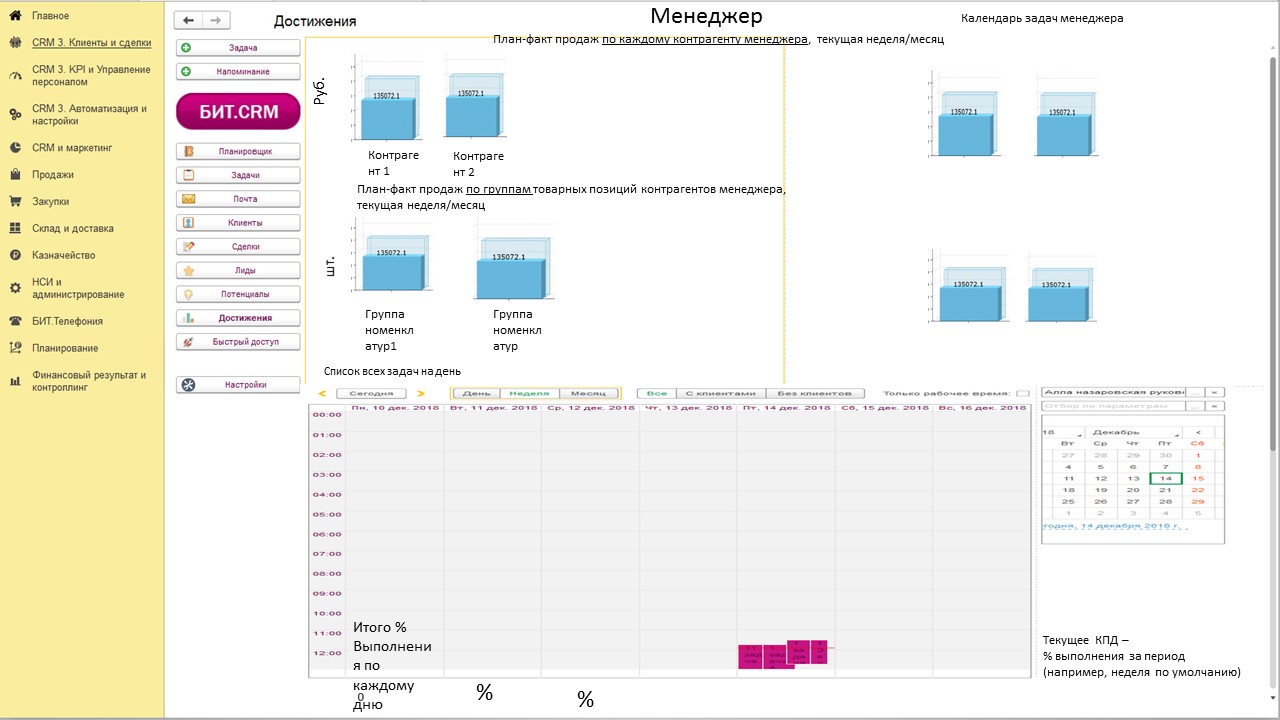 План-факт продаж по группе контрагентов конкретного менеджера, период неделя/месяцПрозрачный столбик на гистограмме – план. Заштрихованный – выполненный факт (=проведенной реализации).План продаж по каждому контрагенту рассчитывается на основании средних продаж за n период. И имеет возможность ручной правки (устанавливается руководителем). План-факт по группе номенклатур контрагентов менеджера. Группа номенклатур – товарные позиции, объединенные по признаку (например, зерно 1 кг, горячий шоколад, молотый кофе).«Проваливаемся» внутрь каждой группы – смотрит более подробную информацию (что, кому, когда отгрузили и т.д.). Задачи могут быть привязаны к какому-либо контрагенту.Задачи на текущий день.Кратко суть задачи, статус, сроки. Для подробной информации – «проваливаемся» внутрь.Календарь с задачами на любой другой период (неделя, месяц, квартал и тд.)